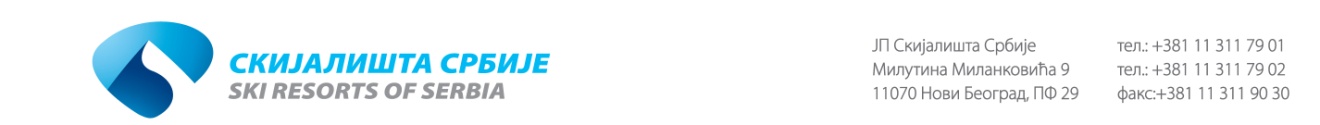 На основу члана 63. Закона о јавним набавкама (''Сл. гласник РС'' 124/12), у отвореном поступку јавне набавке бр. 24/15 објављујемо измену (прецизирање) конкурсне документације на Порталу јавних набавки и интернет страници наручиоца ЈП ''Скијалишта Србије'' ЈН 24/15 - Tабач снегаИЗМЕНА КОНКУРСНЕ ДОКУМЕНТАЦИЈЕ, 23.06.2015. ГОДИНЕЗа наручиоца ће бити прихватљиво да као доказ о испуњености траженог техничког услова постојања гаранције за понуђену машину за табање снега, понуђач достави писану изјаву понуђача да је табач репариран и да испуњава све услове из техничке спецификације.Продужава се рок за подношење понуда на 29.06.2015. године до 12 часова.Отварање понуда је истог дана, 29.06.2015. године у 12:30, у просторијама наручиоца. КОМИСИЈА ЗА ЈАВНУ НАБАВКУ 24/15